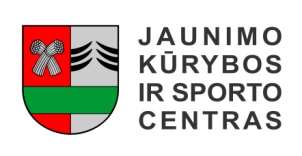 ŠAKIŲ RAJONO SAVIVALDYBĖS JAUNIMO KŪRYBOS IR SPORTO CENTRASBiudžetinė įstaiga, V. Kudirkos g. 64, LT-71124, tel. (8345) 60187, el. p. administracija@gmail.com Duomenys kaupiami ir saugomi Juridinių asmenų registre, kodas 190824054, PVM mokėtojo kodas LT100006169918ŠAKIŲ R. BENDROJO UGDYMO MOKYKLŲ MERGINŲ TINKLINIO VARŽYBŲ REZULTATAIData: 2019 03 12Vieta: Šakių JKSCOrganizatorius: Šakių r. JKSCVaržybų dalyviai: 6 žaidėjai, 1 atsarginisApdovanojimai: komandos prizininkės apdovanojamos taurėmis, dalyviai medaliais.Varžybų vyr. teisėjas: Laimis Linertas, Šakių rajono savivaldybės jaunimo kūrybos ir sporto centro tinklinio mokytojas.Merginų komandų rezultatai:Pagarbiai,Vitalija GudzinevičienėŠakių rajono Jaunimo kūrybos ir sporto centrodirektoriaus pavaduotoja moksleivių sportuiTel./faks. (8 345) 60187, 8 612 71 405El. paštas vitalijagster@gmail.comEil.Nr.KOMANDA12345SantykisTAŠKAIVIETA1.Šakių “Žiburio” gimnazijos 1 komanda25:16225:15225:15275:46612.Griškabūdžio gimnazija16:25125:2123:25128:46443.Šakių “Žiburio” gimnazijos 2 komanda15:25121:25126:24247:49434.Lukšių V. Grybo gimnazija15:25125:3224:26149:2942